Что такое «серая» зарплата? Чем грозит выплата зарплаты в «конвертах»?	У Вас не только крадут гарантированные государством выплаты (оплаты: больничных листов, отпуска по уходу за ребенком, отпускные выплаты в полном объеме, компенсации за неблагоприятные условия труда, достойные пенсии и т.д.).  
Но Вы рискуете остаться без заработка вообще, когда работодатель сочтет, что, по его мнению, работник недостаточно хорошо справляется со своими обязанностями. 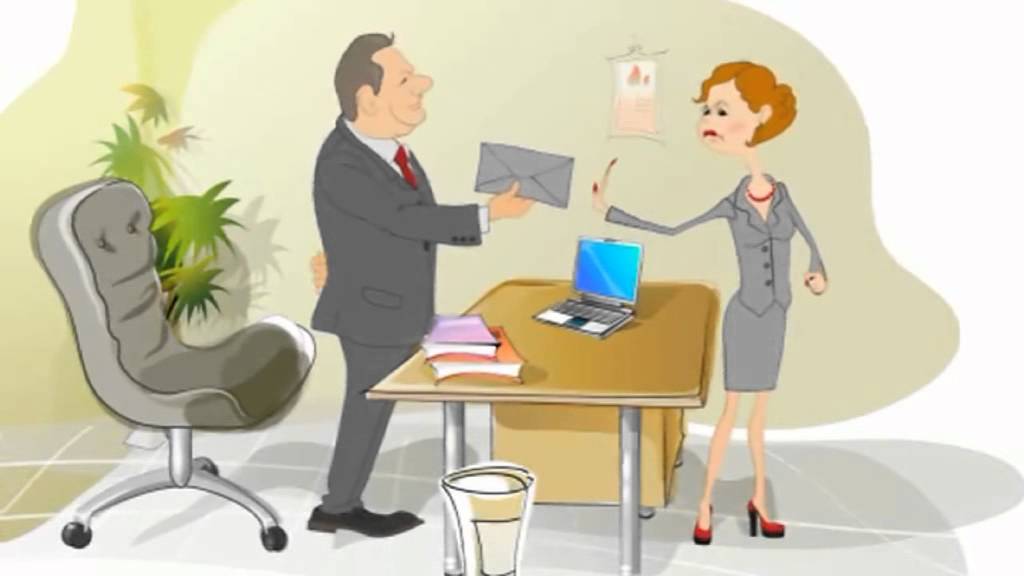 Выбор за Вами!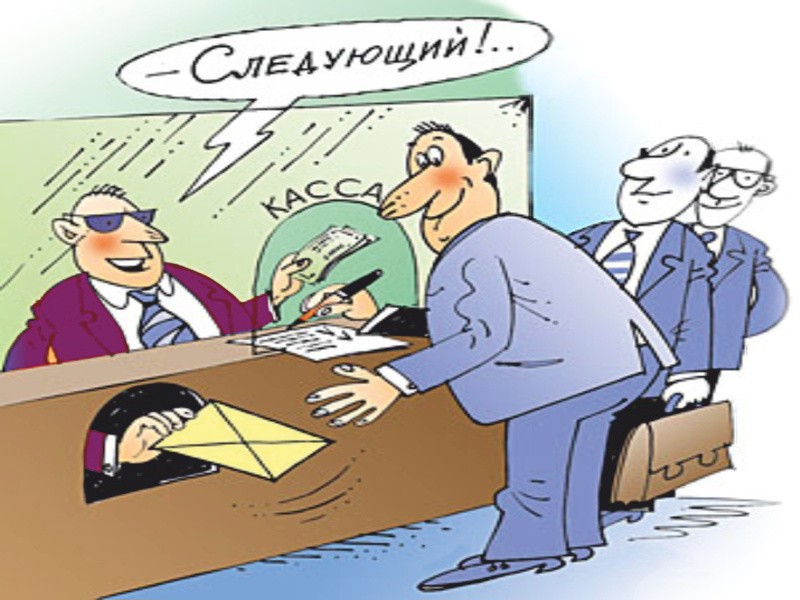 Сегодня работодатель часто ставит перед фактом: приступать к работе, но часть заработной платы получать в «конверте». И мы готовы соглашаться на официально низкую заработную плату, зная, что большую часть своего заработка мы получим неофициально – в «конверте».Это и есть «серая» зарплата